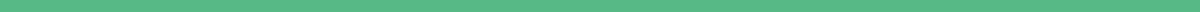 Simple Job Application FormPersonal InformationFirst Name: : ___________________________Last Name: : ___________________________Phone Number:: ___________________________Email Address: : ___________________________Address:: ___________________________City: : ___________________________State/Province: : ___________________________Zip/Postal Code: : ___________________________Job InformationPosition Applied For: ___________________________Desired Salary: $___________________________Date Available to Start: ___________________________Are you legally eligible to work in the country of application? (Yes/No) ___________________________EducationHighest Level of Education: ___________________________School Name: ___________________________Field of Study: ___________________________Graduation Year (or Expected): ___________________________Previous EmploymentEmployer: ___________________________Job Title: ___________________________Employment Period: From ___________________ To ___________________Reason for Leaving: ___________________________Skills and QualificationsList any relevant skills or qualifications for the position: ___________________________ReferencesReference #1Name: ___________________________Relationship: ___________________________Phone: ___________________________Email: ___________________________Reference #2Name: ___________________________Relationship: ___________________________Phone: ___________________________Email: ___________________________Applicant DeclarationI certify that the information provided on this application is accurate and complete to the best of my knowledge and understand that false or misleading information may result in my disqualification from the hiring process or termination if employed.Signature: ___________________________ (Type Name as Signature)Date: ___________________________Instructions for Digital ImplementationTo create a fillable and stylish version of this form:Use a Digital Form Builder: Tools like Google Forms, Microsoft Forms, or specialized software provide options for customizing the appearance of your form, including attractive fields and styling options.Customize Your Form: Utilize the form builder's design options to add your organization's logo, choose colors that match your branding, and select attractive fonts and field styles.
Test Your Form: Ensure all fields function as intended and that the form is user-friendly across devices.
Share Your Form: Embed the form on your website or share the link directly with potential applicants.